Реальное задание №1 ВПР 2020 по математике 5 класс:Какое число при делении на 9 даёт частное 5 и остаток 5?Приведите пример двузначного числа, которое больше 30 и при этом делится на 22, но не делится на 4.Приведите пример какого-нибудь двузначного числа, которое больше 70 и при этом делится на 4 и на 6.Приведите пример двузначного числа, которое больше 50 и при этом делится на 21 и на 6.Приведите пример какого-нибудь натурального числа, которое меньше 70 и при этом делится на 10 и на 6.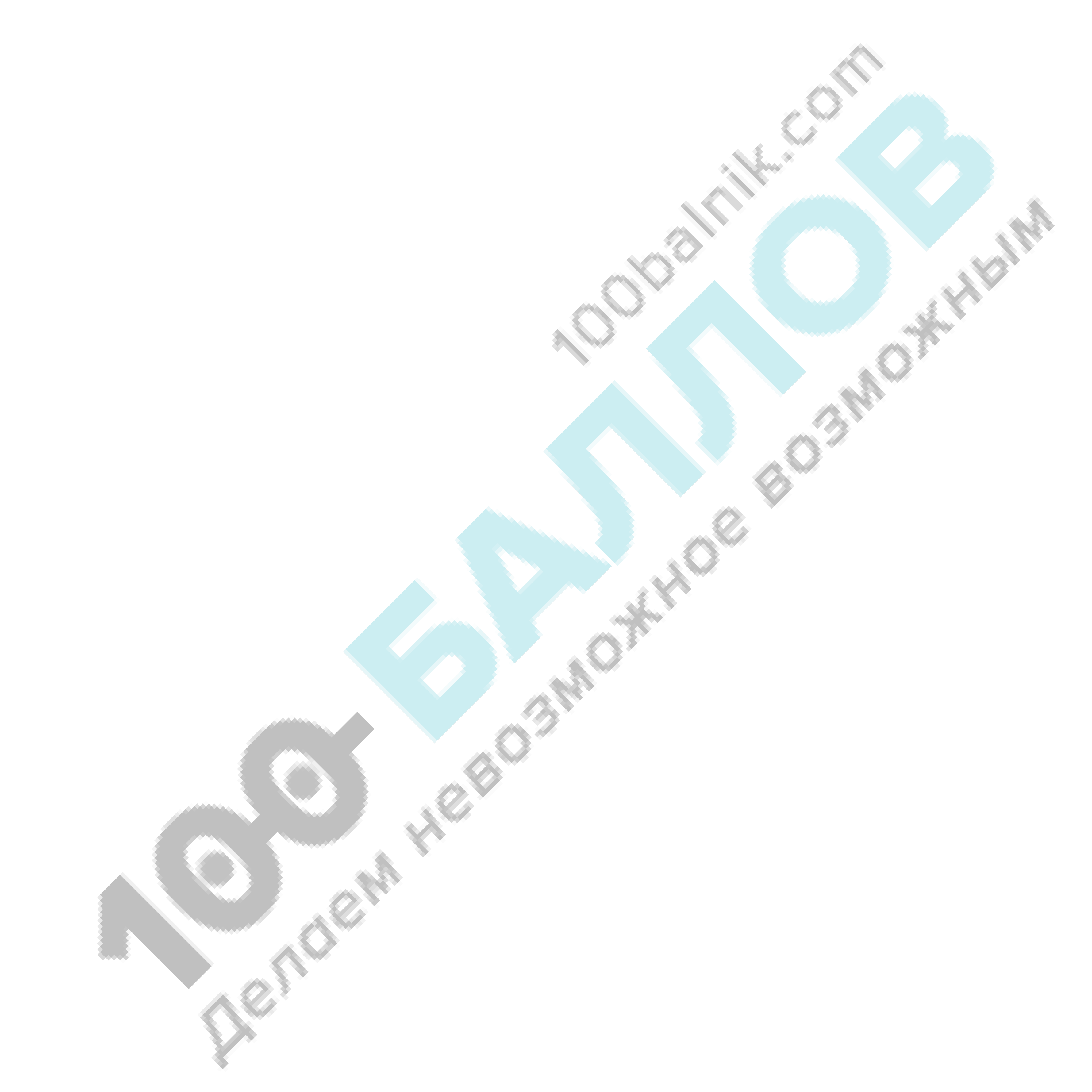 Приведите пример какого-нибудь натурального числа, которое меньше 90 и при этом делится на 14 и на 6.Какое число при делении на 5 даёт частное 16 и остаток 4? 8)Какое число при делении на 15 даёт частное 4 и остаток 10? 9)Какое число при делении на 8 даёт частное 12 и остаток 3? 10)Какое число при делении на 10 даёт частное 7 и остаток 9? 11)Чему равен остаток от деления числа 75 на 8?Приведите пример какого-нибудь двузначного числа, которое больше 20 и при этом делится на 15, но не делится на 6.Какое число при делении на 6 даёт частное 7 и остаток 5? 14)Какое число при делении на 11 даёт частное 8 и остаток 3?Приведите пример какого-нибудь двузначного числа, которое больше 30 и при этом делится на 12, но не делится на 9.Чему равен остаток от деления числа 88 на 6? 17)Чему равен остаток от деления числа 89 на 7?Приведите пример двузначного числа, которое больше 50 и при этом делится на 14 и на 12Найдите наименьшее общее кратное чисел 3, 7 и 9.Найдите наименьшее общее кратное чисел 2, 4 и 7.Найдите наименьшее общее кратное чисел 5, 7 и 10. 22)Чему равен остаток от деления числа 71 на 6?23)Найдите наименьшее общее кратное чисел 2, 3 и 10. 24)Найдите наибольший общий делитель чисел 48 и 80. 25)Найдите наименьшее общее кратное чисел 3, 5 и 10. 26)Найдите наибольший общий делитель чисел 45 и 75. 27)Найдите наименьшее общее кратное чисел 2, 7 и 10. 28)Найдите наибольший общий делитель чисел 42 и 70. 29)Чему равен остаток от деления числа 99 на 8?30)Найдите наибольший общий делитель чисел 36 и 60. 31)Чему равен остаток от деления числа 90 на 8?Приведите пример какого-нибудь двузначного числа, которое больше 20 и при этом делится на 9 и на 6.Приведите пример какого-нибудь двузначного числа, которое больше 20 и при этом делится на 14, но не делится на 4.Приведите пример какого-нибудь натурального числа, которое меньше 100 и при этом делится на 16 и на 6.Приведите пример какого-нибудь двузначного числа, которое больше 20 и при этом делится на 18, но не делится на 12.Приведите пример двузначного числа, которое больше 40 и при этом делится на 14 и на 8.Приведите пример какого-нибудь двузначного числа, которое больше 30 и при этом делится на 16 и на 12.